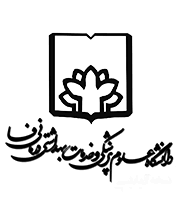 دانشکده پزشکیفرم (1) ثبت عنوان طرح پژوهشي پايان نامهاولويت ثبت عنوان و استاد راهنما با کساني است که فرم خود را سريع‌تر در امور پژوهشی به ثبت برسانند.مشخصات دانشجونام و نام خانوادگي:			شماره دانشجويي:		کد ملی:                                                                                                                   شماره تماس:      				ایمیل:                                                        مشخصات استاد راهنمانام و نام خانوادگي:                                              تخصص:                                       شماره تماس:مشخصات استاد راهنمای دوم (در صورت وجود)نام و نام خانوادگي:                                              تخصص:                                       شماره تماس:مشخصات استاد مشاور (در صورت وجود)نام و نام خانوادگي:                                              تخصص:                                       شماره تماس:1-عنوان طرح: 2- مقدمه و بيان مسئله (با اشاره به سوابق علمي مربوط به موضوع):3- هدف از اجراي طرح (فرضیات و سوالات پژوهشی):4- روش اجرا (شامل حجم نمونه، مدت زمان اجرا):5- مسئولیت های دانشجو* ذکر اقدامات اجرایی که دانشجو انجام می دهد، الزامی است.6- منابع و مآخذ:* نوشتن حداقل سه مرجع (Reference) بر اساس الگوی ونکوور الزامي است.7- داوران پیشنهادی: ........................................................................................................................................................* اعلام اسامی داوران پیشنهادی تعهدی را برای معاونت پژوهشی ایجاد نمی نماید.نام و نام خانوادگی استاد راهنما :						تاریخ و امضاء :نظر معاونت پژوهشی:عنوان پیشنهادی پایان نامه به تاریخ     /      /            در شورای پژوهشی دانشکده پزشکی بررسی شد و تأیید گردید/نگردید.معاون پژوهشي دانشکده پزشکی